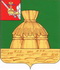 АДМИНИСТРАЦИЯ НИКОЛЬСКОГО МУНИЦИПАЛЬНОГО РАЙОНАПОСТАНОВЛЕНИЕ03.02 2021 года		                                                                                                 № 51г. НикольскОб утверждении краткосрочного плана реализации Областной программы капитального ремонта общего имущества в многоквартирных домах на территории Никольского муниципального района на 2022-2024 годыВ соответствии с Федеральным законом от 6 октября 2003 года № 131-ФЗ «Об общих принципах организации местного самоуправления в Российской Федерации» (с последующими изменениями), частью 7 статьи 168 Жилищного кодекса Российского Федерации, постановлением Правительства Вологодской области от 24 июня 2013 года № 646 «О некоторых вопросах реализации Жилищного кодекса Российской Федерации в части обеспечения проведения капитального ремонта общего имущества в многоквартирных домах» (с последующими изменениями), на основании статьи 33 Устава Никольского муниципального района, администрация Никольского муниципального района	ПОСТАНОВЛЯЕТ:Утвердить краткосрочный план реализации Областной программы капитального ремонта общего имущества в многоквартирных домах на территории Никольского муниципального района на 2022-2024 годы в составе приложений №№ 1, 2, 3 к настоящему постановлению.Контроль за исполнением настоящего постановления оставляю за собой.3. Настоящее постановление вступает в силу со дня его подписания и подлежит размещению на официальном сайте администрации Никольского муниципального района в информационно-телекоммуникационной сети «Интернет».Руководитель администрации Никольского муниципального  района                                                                А.Н. Баданина 